ATA DA DEFESA DO ACOMPANHAMENTO DA IMPLEMENTAÇÃO DO PRODUTO EDUCACIONAL DO PROGRAMA DE PÓS-GRADUAÇÃO PROFISSIONAL EM ENSINO DE FÍSICA – PPGPF/ POLO 11 MNPEF/UFSÀs ______h do dia ____ de _____ de 20_____ reuniu-se, na sala ______________, a banca de avaliação constituída pelos professores: ________________________________________________________________, sob a presidência da Prof. _____________________________________________, dando início à defesa pública do trabalho de Acompanhamento da implementação do produto educacional do Mestrado Nacional Profissional em Ensino de Física Polo 11-UFS, período de ___________ do candidato _______________________________, que durante 30 minutos fez uma exposição do seu trabalho de mestrado, sendo arguido pelos membros da banca por 30 minutos. Após a arguição, a banca deliberou sobre o resultado da avaliação do trabalho, registrando o seguinte: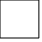 1) Apresentação no tempo recomendado:  Sim            Não            (0 – 0,5): _________2) Qualidade visual da apresentação (0 – 1,0): _________3) Expressão oral, concatenação de ideias e sequência estrutural clara (0 – 2,0): _________4) Introdução apropriada ao trabalho com a identificação do problema a ser abordado (0 – 1,0): _________5) Apresentação da metodologia do produto para abordar a solução dos problemas levantados (0 – 1,0): _________6) Exposição do produto e a descrição de sua aplicação no ensino básico (0 – 3,0): _________7) Esboço da análise dos dados e apresentação de conclusões preliminares (0 – 1,0): _________8) Agradecimentos com citação do MNPEF, SBF e agências financiadoras (0 – 0,5): _________9) Motivos das notas dadas e recomendações: __________________________________________________________________________________________________________________________________________________________________________________Dessa forma, a banca considera o estudante APROVADO no Exame de Qualificação com nota ______. Esse resultado será incorporado no Histórico Escolar do referido estudante. Para constar, foi lavrado esta ata, que vai assinado pelo presidente da Comissão Examinadora. Cidade Universitária “Prof. José Aloísio de Campos”, ______ de _____________ de _________.______________________________________ASSINATURA DO ORIENTADOR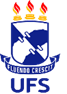 UNIVERSIDADE FEDERAL DE SERGIPE PRO-REITORIA DE PÓS-GRADUAÇÃO E PESQUISAMESTRADO PROFISSIONAL EM ENSINO DE FÍSICA – MNPEFPROGRAMA DE PÓS-GRADUAÇÃO PROFISSIONAL EM ENSINO DE FÍSICA - PPGPF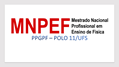 